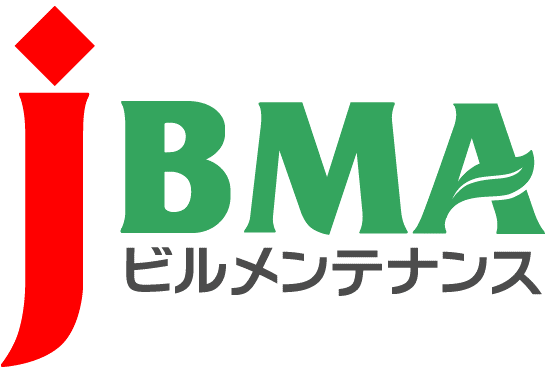 各　　位公益社団法人全国ビルメンテナンス協会清掃作業監督者講習修了証書の再交付手続きについて　清掃作業監督者講習の修了証書または監督者カードの再発行については、再発行手数料を指定の口座にお振り込みいただき、振り込みの控えを添付の上、別紙「清掃作業監督者講習修了証書等再発行申請書」にてお申し込みください。再発行は、原則として申請月の２５日締切り、翌月１日発行といたしますので、ご了承ください。記■必要書類■１．清掃作業監督者講習修了証書等再発行申請書２．振込領収書 (再交付手数料振込分：コピー可)■振込先■　下記銀行口座にお振込みください。○三井住友銀行　東京公務部　普通預金　0179875　公益社団法人全国ビルメンテナンス協会　監督者講習口　ｺｳｴｷｼｬﾀﾞﾝﾎｳｼﾞﾝｾﾞﾝｺｸﾋﾞﾙﾒﾝﾃﾅﾝｽｷｮｳｶｲ　　ｶﾝﾄｸｼｬｺｳｼｭｳｸﾞﾁ※振込手数料は申請者様にてご負担ください。■送付先■公益社団法人全国ビルメンテナンス協会　事業推進部〒116-0013　東京都荒川区西日暮里5-12-5　ビルメンテナンス会館5FTEL：03-3805-7560　／　FAX：03-3805-7561以上清掃作業監督者講習修了証書の再発行を受けたいので、次のとおり申請いたします。＜送付先＞　送付先の記入がない場合は、自宅住所へ送付いたします。＜注意事項＞太枠内をすべて記入し、提出して下さい。※１　受講年度、開催回、修了番号が不明の場合は空白でも結構です。※２　再発行希望書類に○を付けて下さい。再交付手数料は修了証書が2,200円（内訳：本体価格2,000円、消費税200円）、監督者カードが2,200円（内訳：本体価格2,000円、消費税200円）となります。※３　住所変更等があった場合は、通信欄にその旨ご記入下さい。■振込先■　※振り込み手数料は申請者様にてご負担ください。○振込口座 ：三井住友銀行　東京公務部　普通預金　0179875　公益社団法人全国ビルメンテナンス協会　監督者講習口清掃作業監督者講習修了証書等再発行申請書申請日　　　　年　　月　　日フリガナ氏　名自宅住所〒　　　　－〒　　　　－〒　　　　－〒　　　　－自宅TEL(　　　　)　　　　　－生年月日(いずれかに○をつけて下さい)大正 ・ 昭和 ・ 平成　　年　　　月　　　日(いずれかに○をつけて下さい)大正 ・ 昭和 ・ 平成　　年　　　月　　　日申請理由区分(新規か再講習に○)新規　or　再講習受講年度　西暦　　　　年度　西暦　　　　年度　区分(新規か再講習に○)新規　or　再講習開催回第　　回第　　回再発行希望書類(希望するものに○)修了証書 ・ 監督者ｶｰﾄﾞ(\2,200)　　　(\2,200)修了番号会社名(送付先が会社の場合のみ記入)(送付先が会社の場合のみ記入)(送付先が会社の場合のみ記入)住　所〒　　　　－〒　　　　－〒　　　　－TEL(　　　　)　　　　　－FAX(　　　　)　　　　　－通信欄※振込金受領書(コピー可)を添付してください。※振込金受領書(コピー可)を添付してください。※振込金受領書(コピー可)を添付してください。